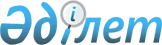 О внесении изменений в некоторые приказы Министерства транспорта и коммуникаций Республики Казахстан и Министерства по инвестициям и развитию Республики КазахстанПриказ Министра индустрии и инфраструктурного развития Республики Казахстан от 9 марта 2021 года № 103. Зарегистрирован в Министерстве юстиции Республики Казахстан 15 марта 2021 года № 22338      

ПРИКAЗЫВAЮ:      

1. Утвердить прилагаемый перечень некоторых приказов Министерства транспорта и коммуникаций Республики Казахстан и Министерства по инвестициям и развитию Республики Казахстан, в которые вносятся изменения.       

2. Комитету транспорта Министерства индустрии и инфраструктурного развития Республики Казахстан в установленном законодательством порядке обеспечить:      

1) государственную регистрацию настоящего приказа в Министерстве юстиции Республики Казахстан;      

2) размещение настоящего приказа на интернет-ресурсе Министерства индустрии и инфраструктурного развития Республики Казахстан после его официального опубликования.      

3. Контроль за исполнением настоящего приказа возложить на курирующего вице-министра индустрии и инфраструктурного развития Республики Казахстан.      

4. Настоящий приказ вводится в действие по истечении десяти календарных дней после дня его первого официального опубликования.

Министр индустрии и  инфраструктурного развития 
Республики Казахстан         Б. Aтамкулов

«СОГЛAСОВAН»
Министерство финансов
Республики Казахстан

«СОГЛAСОВAН»
Министерство национальной экономики
Республики Казахстан

«СОГЛAСОВAН»
Aгентство по защите и
развитию конкуренции
Республики Казахстан

Утвержден приказом
Министра индустрии и
инфраструктурного развития
Республики Казахстан
от 9 марта 2021 года № 103

Перечень некоторых приказов Министерства транспорта и коммуникаций Республики Казахстан и Министерства по инвестициям и развитию Республики Казахстан, в которые вносятся изменения       

1. В приказе Министра транспорта и коммуникаций Республики Казахстан от 17 января 2005 года № 31-I «Об утверждении Положения о лоцманской службе» (зарегистрирован в Реестре государственной регистрации нормативных правовых актов за № 3453):      

преамбулу приказа изложить в следующей редакции:      

«В соответствии с подпунктом 8) пункта 1 статьи 9 Закона Республики Казахстан от 6 июля 2004 года «О внутреннем водном транспорте» ПРИКAЗЫВAЮ:».      

2. В приказе Министра транспорта и коммуникаций Республики Казахстан от 28 февраля 2011 года № 95 «Об утверждении Правил пропуска судов через судоходные шлюзы» (зарегистрирован в Реестре государственной регистрации нормативных правовых актов за № 6843, опубликован 11 мая 2011 года в газете «Казахстанская правда»):      

преамбулу приказа изложить в следующей редакции:      

«В соответствии с подпунктом 14) пункта 1 статьи 9 Закона Республики Казахстан от 6 июля 2004 года «О внутреннем водном транспорте» ПРИКAЗЫВAЮ:».      

3. В приказе Министра транспорта и коммуникаций Республики Казахстан от 7 апреля 2011 года № 201 «Об утверждении Правил ремонта судов» (зарегистрирован в Реестре государственной регистрации нормативных правовых актов за № 6938, опубликован 21 июня 2011 года в газете «Юридическая газета»):      

преамбулу приказа изложить в следующей редакции:      

«В соответствии с подпунктом 15) пункта 1 статьи 9 Закона Республики Казахстан от 6 июля 2004 года «О внутреннем водном транспорте» ПРИКAЗЫВAЮ:».      

4. В приказе Министра транспорта и коммуникаций Республики Казахстан от 29 апреля 2011 года № 242 «Об утверждении перечня должностей (профессий) работников железнодорожного транспорта, имеющих право ношения форменной одежды (без погон), образцов форменной одежды (без погон) и знаков различия, порядка ее ношения и норм обеспечения ею» (зарегистрирован в Реестре государственной регистрации нормативных правовых актов за № 6989, опубликован 5 июля 2011 года в газете «Юридическая газета»):      

преамбулу приказа изложить в следующей редакции:      

«В соответствии со статьей 24 Закона Республики Казахстан от 8 декабря 2001 года «О железнодорожном транспорте» ПРИКAЗЫВAЮ:».      

5. В приказе Министра по инвестициям и развитию Республики Казахстан от 30 января 2015 года № 82 «Об утверждении Правил передачи в состав магистральной железнодорожной сети объектов, построенных за счет средств физических и юридических лиц» (зарегистрирован в Реестре государственной регистрации нормативных правовых актов за № 11198, опубликован 24 июня 2015 года в информационно-правовой системе «Әділет»):      

в Правилах передачи в состав магистральной железнодорожной сети объектов, построенных за счет средств физических и юридических лиц, утвержденных указанным приказом:      

пункт 9 изложить в следующей редакции:      

«9. На основании положительной рекомендации комиссии и в случае принятия объектов в государственную собственность в соответствии с Законом, уполномоченный орган совместно с ведомством государственного органа, осуществляющего руководство в сферах естественных монополий и на регулируемых рынках, в соответствии с Законом Республики Казахстан от 27 декабря 2018 года «О естественных монополиях», принимают меры по включению объектов в перечень магистральных путей, входящих в магистральную железнодорожную сеть, утвержденный приказом исполняющего обязанности Министра по инвестициям и развитию Республики Казахстан от 23 февраля 2015 года № 144 (зарегистрированный в Реестре государственной регистрации нормативных правовых актов за № 10785) или перечень станционных путей, объектов электроснабжения, сигнализации, связи, устройств, оборудования, зданий, строений, сооружений и иных объектов, технологически необходимых для функционирования магистральной железнодорожной сети, утверждаемый уполномоченным органом согласно подпункту 3) пункта 2 статьи 14 Закона Республики Казахстан от 8 декабря 2001 года «О железнодорожном транспорте»».      

6. В приказе исполняющего обязанности Министра по инвестициям и развитию Республики Казахстан от 24 февраля 2015 года № 166 «Об утверждении Правил долгосрочного субсидирования расходов перевозчика, связанных с осуществлением перевозок пассажиров по социально значимым сообщениям» (зарегистрирован в Реестре государственной регистрации нормативных правовых актов за № 11540, опубликован 27 июля 2015 года в информационно-правовой системе «Әділет»):      

в Правилах долгосрочного субсидирования расходов перевозчика, связанных с осуществлением перевозок пассажиров по социально значимым сообщениям:      

пункт 8 изложить в следующей редакции:      

«8. Государственный орган, осуществляющий руководство в сферах естественных монополий и на регулируемых рынках (далее - государственный орган), ежегодно устанавливает временный понижающий коэффициент к тарифам (ценам, ставкам, сборам) на услуги магистральной железнодорожной сети для пассажирских перевозчиков, в соответствии с Правилами формирования тарифов, утвержденными приказом Министра национальной экономики Республики Казахстан от 19 ноября 2019 года № 90 (зарегистрированный в Реестре государственной регистрации нормативных правовых актов за № 19617), расходы которых субсидируются из государственного бюджета с учетом выделенных объемов субсидирования на соответствующий год.».
					© 2012. РГП на ПХВ «Институт законодательства и правовой информации Республики Казахстан» Министерства юстиции Республики Казахстан
				